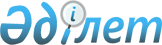 О внесении изменений в решении акима Таупского сельского округа от 4 июля 2011 года № 5 "О наименовании улиц сел Куйлыс, Каракол Таупского сельского округа"Решение акима Таупского сельского округа Иргизского района Актюбинской области от 29 января 2015 года № 1. Зарегистрировано Департаментом юстиции Актюбинской области 02 марта 2015 года № 4220      В соответствии  статьей 35 Закона Республики Казахстан от 23 января 2001 года "О местном государственном управлении и самоуправлении в Республике Казахстан" и  Конституционным Законом Республики Казахстан от 3 июля 2013 года "О внесении изменений и дополнений в Конституционный закон Республики Казахстан и в некоторые законодательные акты Республики Казахстан по вопросам исключения противоречий, пробелов, коллизий между нормами права различных законодательных актов и норм, способствующих совершению коррупционных правонарушений, аким Таупского сельского округа РЕШИЛ:

      1. Внести в  решение акима Таупского сельского округа от 4 июля 2011 года № 5 "О наименовании улиц сел Куйлыс, Каракол Таупского сельского округа" (зарегистрированное в реестре государственной регистрации нормативных правовых актов за № 3-5-136, опубликованное от 23 августа 2011 года в районной газете "Ырғыз") следующие изменения:

      в заголовке и по всему тексту указанного решения на государственном языке слова "селосының", "селолық", "селолары", "селоларының" заменить соответственно словами "ауылының", "ауылдық", "ауылдары", "ауылдарының", текст на русском языке не меняется.

      2. Контроль за исполнением настоящего решения оставляю за собой.

      3. Настоящее решение вводится в действие по истечении десяти календарных дней после дня его первого официального опубликования.


					© 2012. РГП на ПХВ «Институт законодательства и правовой информации Республики Казахстан» Министерства юстиции Республики Казахстан
				
      Аким Таупского сельского округа 

К. ТІЛЕУЖАНОВ
